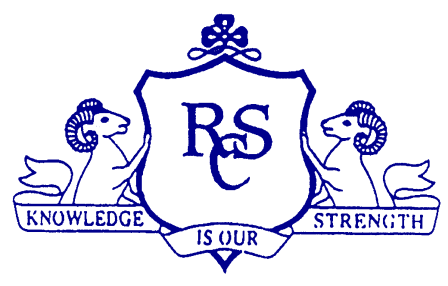 Full €270 Transition Year contribution (€100 deposit + bal €170)Must be paid by 7th SeptStudent services fee €60 to be paid to school secretary on or before induction€15 school journal to be paid on or before 1st day back.€5 for School insurance to be paid on or before 1st day backAll of the above can be paid online via the school website, www.ramsgrangecommunityschool.ie.Books available at The Treasury, New Ross or online at www.thetreasury.ie Book Grant can only be used at The TreasuryBooks also available at WexfordSchoolbooks.ieSUBJECTBOOK TITLEPUBLISHERCOSTIRISHMake the TransitionEdco  2nd edition€16.95ENGLISHTo be decided in SeptHOME ECONOMICSIngredient & Craft fee€20GUIDANCEReach Programme TextbookOnly available from the Treasury€19.95ARTCraft Fee€20